Research DegreesExternal Examiner Acceptance Form Research Degrees:Equal opportunities and Higher Education Statistical Agency (HESA) monitoring formThe University is required to collect statistical information regarding staff for the Higher Education Statistics Agency (HESA). HESA observes strict rules of disclosure required by the Data Protection Act and will not give your details to third parties. Further information on our data protection policy can be found on our website at www.open.ac.uk/our-student-policies.Please answer the following questions. GuidancePLease Refer to the guidelines on page 5 before completing this form.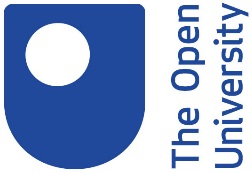 Incomplete forms cannot be actioned. Please ensure that all sections on all pages are completed.PLease Refer to the guidelines on page 5 before completing this form.Incomplete forms cannot be actioned. Please ensure that all sections on all pages are completed.Student detailsStudent detailsName of studentPersonal IdentifierFacultyProgramme of studyDiscipline MPhil/PhD      MPhil only    PD (EdD/DHSC)Confidentiality statement Confidentiality statement In consideration of my appointment I acknowledge and understand that whilst acting as an external examiner for The Open University, confidential information, including but not limited to reports, thesis software, know-how and / or data or other information in any other form together with copyright, design rights, trademarks or other intellectual property contained therein or related to, or information relating to business activities (whether belonging to The Open University, an Affiliated Research Centre or collaborating establishment or any third party) may be disclosed to me in course of my examiner’s duties (“Confidential Information”).I understand that The Open University wishes to preserve the Confidential Information at all times and accordingly I undertake to The Open University that I shall not, at any time, disclose to any person (other than as may be expressly authorised under the [written] terms of my appointment or in writing by The Open University) any Confidential Information (whether or not it is labelled or marked as such) nor copy or reproduce in any manner or form any confidential Information, except as expressly permitted under the [written] terms of my appointment by The Open University or in writing by The Open University.I understand the terms of this undertaking will survive until The Open University, the Affiliated Research Centre or collaborating establishment permits the Confidential Information to enter the public domain.I agree, if requested by The Open University or Affiliated Research Centre at any time, to return any/all Confidential Information in my possession and/or under my control and irrespective of how held or stored, to the University or Affiliated Research Centre immediately upon receipt of any such request.I understand and agree that this undertaking will impose legally binding obligations on me and will be interpreted in accordance with the Laws of England and by my signature below I confirm that I agree to the undertakings set out above.In consideration of my appointment I acknowledge and understand that whilst acting as an external examiner for The Open University, confidential information, including but not limited to reports, thesis software, know-how and / or data or other information in any other form together with copyright, design rights, trademarks or other intellectual property contained therein or related to, or information relating to business activities (whether belonging to The Open University, an Affiliated Research Centre or collaborating establishment or any third party) may be disclosed to me in course of my examiner’s duties (“Confidential Information”).I understand that The Open University wishes to preserve the Confidential Information at all times and accordingly I undertake to The Open University that I shall not, at any time, disclose to any person (other than as may be expressly authorised under the [written] terms of my appointment or in writing by The Open University) any Confidential Information (whether or not it is labelled or marked as such) nor copy or reproduce in any manner or form any confidential Information, except as expressly permitted under the [written] terms of my appointment by The Open University or in writing by The Open University.I understand the terms of this undertaking will survive until The Open University, the Affiliated Research Centre or collaborating establishment permits the Confidential Information to enter the public domain.I agree, if requested by The Open University or Affiliated Research Centre at any time, to return any/all Confidential Information in my possession and/or under my control and irrespective of how held or stored, to the University or Affiliated Research Centre immediately upon receipt of any such request.I understand and agree that this undertaking will impose legally binding obligations on me and will be interpreted in accordance with the Laws of England and by my signature below I confirm that I agree to the undertakings set out above.Payment detailsPayment detailsExpenses and fee payments are made by automatic bank transfer.  Please give your bank details below.  You will be sent a payment advice notification which will provide details of your payment(s) and confirmation of the account in to which it has been made.  Your bank details will be used to set up payments on our secure staff payments system and will not be held by the Research Degrees Team.Expenses and fee payments are made by automatic bank transfer.  Please give your bank details below.  You will be sent a payment advice notification which will provide details of your payment(s) and confirmation of the account in to which it has been made.  Your bank details will be used to set up payments on our secure staff payments system and will not be held by the Research Degrees Team.Bank nameBank addressBank Account NumberBuilding Society Roll NumberSort CodeNational Insurance Number 
(if applicable)BIC/SWIFT number 
(non-UK accounts only)IBAN number 
(non-UK accounts only)Acceptance of offer of appointmentAcceptance of offer of appointmentI confirm that I have read the appointment offer letter and I accept the offer to act as external examiner for an Open University research degree student examination on the terms outlined in that letter and in the Research Degrees examination guidelines.  I will provide evidence of my right to work in the UK before the viva.I confirm that I have read the appointment offer letter and I accept the offer to act as external examiner for an Open University research degree student examination on the terms outlined in that letter and in the Research Degrees examination guidelines.  I will provide evidence of my right to work in the UK before the viva.Your titleYour full namePosition held and institutionDate of birth     /     /      DD/MM/YYResidential AddressPostcodeEmail addressTelephone numberDate of acceptance     /     /      DD/MM/YYOFFICE USE ONLYOFFICE USE ONLYStaff IDSurname or Family name:First Name(s):Date of birth:     /     /     Gender:  Male 	  FemaleDo you consider yourself disabled?

(Under the Disability Discrimination Act, a disability is defined as a physical or mental impairment which has a substantial and long-term adverse effect on a person's ability to carry out normal day to day activities).  Yes 	

  No		

  I prefer not to answer this questionWhat is your ethnic origin?What is your ethnic origin?Please describe your sexual orientation Towards people of a different sex (straight) Towards women of the same sex (lesbian) Towards men of the same sex (gay) Towards people of both sexes (bisexual) Other (e.g. asexual) I prefer not to answer this questionPlease describe your religion or belief No religion Buddhist Christian Christian – Church of Scotland Christian – Roman Catholic Christian – Presbyterian Church in Ireland Christian – Church of Ireland Christian – Methodist Church in Ireland Christian – Other denomination Hindu Jewish Muslim Sikh Spiritual Other religion or belief (please state which:      ) I prefer not to answer this questionIf you come from Northern Ireland, please describe your community background: Protestant community Roman Catholic community Neither community I prefer not to answer this questionWhat this form is forTo inform the Research Degrees Team that you wish to accept an offer of appointment as an external examiner for an Open University directly supported research student examination.By submitting this form you agree to be bound by the terms outlined in the offer letter and as set out in the Examination Guidelines for Research Degrees which can be found on the Graduate School Network http://www.open.ac.uk/students/research/forms-and-guidanceWho should complete it If you have received a letter offering you appointment as an examiner for an Open University directly supported research degree student examination, you should complete this formYou must provide evidence of your right to work in the UK before the viva is due to take place.  You can do this at the Research Degrees Team in Milton Keynes or at any of the Open University’s regional or national centres (an appointment is usually required).  Further guidance on acceptable forms of documentation, and who to contact, is on the Graduate School Network (GSN) at http://www.open.ac.uk/students/research/content/forms/external-examiners-and-external-supervisors-eligibility-work-united-kingdomHow it should be submitted You should complete this form electronically (click on the grey boxes to complete them), and email it to the relevant Research Degrees Team Faculty mailbox:Research-Degrees-DHSC@open.ac.ukResearch-Degrees-EdD@open.ac.ukResearch-Degrees-FASS@open.ac.ukResearch-Degrees-FBL@open.ac.ukResearch-Degrees-STEM@open.ac.ukResearch-Degrees-WELS@open.ac.ukResourcesFor advice and support before completing this form please contact the Research Degrees Team on 
+44 (0)1908 653806 or email research-degrees-office@open.ac.uk (directly supported students) This form can be downloaded from the Forms and Guidance notes page of the Graduate School Network (GSN) at http://www.open.ac.uk/students/research/forms-and-guidance 